AULA 11 REMOTA – 03/05 A 07/05JOGO PEGAR A BOLINHA Pegar a bolinha de gude com o copo, nessa atividade o aluno vai precisar de uma “bolinha de gude” ou uma bolinha pequena se não tiver nenhuma das duas pode fazer de papel, amassar ela e deixar bem firme, um copo plástico. A atividade deve ser feita em cima de uma mesa, um ajudante vai rolar a “bolinha de gude” e o aluno com o copo na mão deve colocar o copo em cima da bolinha para que ela pare de rolar, repetir várias vezes.ENVIE FOTOS OU VÍDEOS DE VOCÊ REALIZANDO A ATIVIDADE PARA O WHATSAPP PARTICULAR DO PROFESSOR RAFAEL.Escola Municipal de Educação Básica Augustinho Marcon.Catanduvas, maio de 2021.Diretora: Tatiana Bittencourt Menegat. Assessora Técnica Pedagógica: Maristela Apª. Borella Baraúna.Assessora Técnica Administrativa: Margarete Petter Dutra.Professor: Rafael MunarettoDisciplina: Educação Física Turma: 5º ano 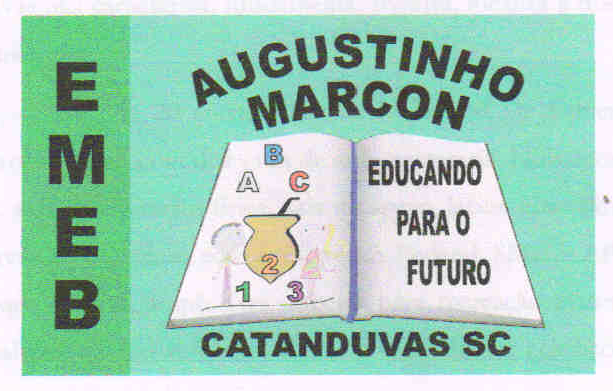 